Csongrád Város Polgármesterétől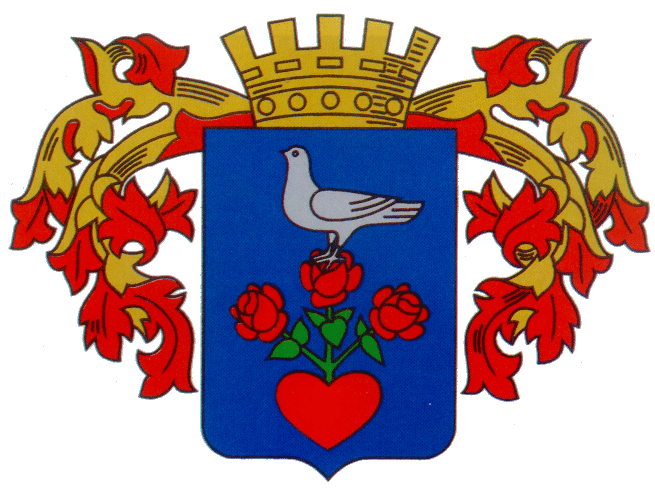 Száma: Pü/5-1/2023.									„M”Témafelelős: Dr. Juhász László jegyző                      Kruppa István irodavezetőE L Ő T E R J E S Z T É SCsongrád Városi Önkormányzat Képviselő-testületének2023. február 23-ai üléséreTárgy: Csongrád Városi Önkormányzat 2023. évi költségvetése„Az Államháztartásról” szóló 2011. évi CXCV. tv. 24. §-ának (3) bekezdése értelmében a jegyző által előkészített költségvetési rendelet-tervezetet a polgármester február 15-ig, ha a központi költségvetésről szóló törvényt az Országgyűlés a naptári év kezdetéig nem fogadta el, a központi költségvetésről szóló törvény hatálybalépését követő 45. napig nyújtja be a Képviselő-testületnek.A Magyarország 2023. évi központi költségvetéséről szóló 2022. évi XXV. törvény főbb rendelkezései 2023. január 1-jén léptek hatályba, így a költségvetési rendelet-tervezet benyújtásának határideje 2023. február 15. Az előírásoknak megfelelően a költségvetési rendelet-tervezetet az alábbiak szerint terjesztem a Tisztelt Képviselő-testület elé. Mint minden gazdasági szereplőt, az Önkormányzat 2023. évi költségvetését is jelentősen befolyásolja a makrogazdasági helyzet, mely alapvetően meghatározza az állami támogatások, valamint a saját bevételek alakulását.2022. nyarán elfogadott költségvetési törvény a rezsivédelemre és honvédelemre nagy hangsúlyt fektetett. A költségvetésben két új alap jelent meg: a rezsivédelmi alap és a honvédelmi alap. A kormány már a költségvetési törvény elfogadásakor is számolt a háború, a szankciók hatásával, a magas energiaárakkal, az inflációval, az európai gazdaság lassulásával, a világgazdasági környezet bizonytalanságával. Már júniusban a költségvetés készítésekor is kiszámíthatatlan volt a gazdasági környezet, ezért az Országgyűlés 2022. decemberében a júniusban elfogadott 2023. évi költségvetési törvényt jelentősen módosította.Sajnos a negatív környezeti tényezők az idő múlásával felerősödtek és a magas infláció, valamint a rezsiköltségek rendkívüli emelkedése már 2022. évben is jelentős próbatétel volt az önkormányzatok számára. Önkormányzatunk is több alkalommal foglalkozott a kiadási megtakarítások keresésével, a takarékos üzemmóddal, az energiatakarékosságot előidéző beruházási lehetőségek keresésével.Sajnos a vagyongazdálkodási bevételek alacsony teljesülésével, a megelőlegezett beruházási összegek hosszú idő utáni megtérülésével, a beruházási hitel kései jóváhagyása miatti állandó likviditási gondok is nehezítették az önkormányzati gazdálkodást 2022. évben.Ilyen előzményeket követően nehéz gazdasági helyzetben kellett a költségvetési egyeztető tárgyalásokat lefolytatni, tudva azt, hogy a megnövekedett gáz- és áramdíjak miatt a saját erős fejlesztési lehetőségek jelentősen csökkentek, gyakorlatilag megszűntek.A minimálbér és a bérminimum vonatkozásában a minimálbér 200.000,-Ft-ról 232.000,-Ft-ra, illetve 260.000,-Ft-ról, 296.400,-Ft-ra növekszik. A társadalombiztosítási járulék 13% marad a költségvetési szféra területén.Az SZJA kulcs sem változik, 15%-os mértékű marad. A nyugdíjak 15 %-kal növekednek.Alapjában véve az önkormányzatunkat is érintő normatívák nem változtak, viszont az energia áremelkedések növekedésének fedezetére a Kormány az 580/2022. (XII.23.) számú rendeletével önkormányzatunk számára 299.786.182Ft-ot biztosított. A szolidaritási hozzájárulás megfizetésére kötelezett továbbra is önkormányzatunk, melynek összege 248.773.968Ft, ez 2022-ben 164.031.228Ft volt. Az adóerő-képesség alapján történő normatíva beszámítási kötelezettség viszont megszűnt 2021. évtől. Az önkormányzatot érintő hatások: Annak érdekében, hogy megfelelő számadatokat tudjunk a Képviselő-testület elé terjeszteni, a fenti meghatározó feltételek figyelembevételével kértem az intézményeket, önkormányzati tulajdonú gazdasági társaságokat a részletes tervadatok elkészítésére. Meghatároztam a tervezés során alkalmazandó egységes elveket. Kértem a bevételek, kiadások csökkentő és/vagy növelő tényezőinek bemutatását is.A rendkívüli magas energia áremelkedések hatására a Kormány 1473/2022. (X.5.) határozata 3. pontja alapján az önkormányzatoknak menedzsmenttervet kellett kidolgozni és azt Balla György Miniszteri Biztos úrnak meg kellett küldeni. Ebben megtakarítási intézkedéseket, vagyonhasznosítási javaslatokat kellett tenni. Az önkormányzatunk is elkészítette a menedzsmenttervét és határidőre megküldte a Miniszteri Biztos úr részére. Ezt követően november 24-én Budapesten megbeszélésre került sor, mely után még módosításokat végeztünk és a kért formátumban ismételten megküldtük a vállalt megtakarításokat, beruházásokat Balla György Miniszteri Biztos úrnak.Ebben intézményenként bemutattuk a vállalt megtakarításokat, az energia megtakarításokat segítő beruházásokat intézményi bontásban és az egyéb területen elérhető kiadáscsökkentéseket, vagyonértékesítési döntéseket.Ezt követően a 10.000 fő alatti települések az energia áremelkedés hatására normatívák emelésével kaptak kompenzációt, míg a 10.000 fő feletti települések egyedi elbírálás alapján részesültek állami támogatásban. Önkormányzatunk a vállalt megtakarítási intézkedések, és az adóerő-képesség alapján az Országgyűlési Képviselő úr közbenjárásának is köszönhetően 299.786.182Ft-ban részesült. Közvilágításnál 2022. augusztus 01-től az úgynevezett végső menedékes ár 92,05 Ft/kWh volt, 2023. január 01-jétől ezt az ún. váltófix ár váltotta fel, mely közvilágításnál 196,014 Ft/kWh-ra növekedett. A közvilágításon kívüli váltófix ár 163,874 Ft/kWh-ban lett megállapítva. Ezen túlmenően a közbeszerzési ár az érintett intézményeknél 171,9 Ft/kWh volt (közvilágítás is).A földgáz 21,215 Ft/MJ-ra változott. A m3-enkénti ár ennek a 34-szeres szorzata január 1-jétől, tehát 721,31 Ft/m3. Itt is alkalmazták a váltófix árat, mely nettó 915,75 Ft volt. Ezen kívül a korábban megkötött szerződések alapján a lejáratukig megkötött árak voltak az irányadók. A minimálbér emelések hatásának ellentételezéséről, illetve a bérintézkedések fedezetének biztosításáról nincs információnk.Fejlesztési körben az áthúzódó beruházásokkal, az új, induló pályázatok önerő igényével, a Testület által előző évben vállalt kötelezettségek teljesítésével, egyes új feladatok megvalósításával számoltunk. Kiemelt feladat 2023. évben az energia megtakarítást eredményező beruházások és felújítások megvalósítása. A költségvetés-tervezet részben követi az eddigi tervezési módszereket, épít az előző évek tapasztalataira, az országos büdzséhez igazodva igyekszik egyensúlyt teremteni a szükségletek és lehetőségek között. A jogszabályok alapján az államháztartási funkciók szerinti tervezés is megjelenik az előterjesztés mellékletében. Működési körben az évközi módosítás lehetősége elsősorban a pályázatok, központi intézkedések kapcsán és vis maior helyzetben jelenhet meg. A jelenlegi szervezet felülvizsgálata egyes területeken szükséges a hatékonyabb működtetés érdekében. Mindezek végrehajtásához szükség van az érintettek együttműködésére, a döntéshozók felelős gondolkodására, a célok elérése érdekében hozott intézkedések tudomásul vételére. Kiemelt célok, melyek megvalósulását a költségvetés keretei között biztosítani kell: működési hiány nem tervezhető,a megkötött szolgáltatói szerződésekre – különös tekintettel az MVM Next Energiakereskedelmi Zrt-re – a pénzügyi forrás rendelkezésre álljon,az önkormányzati kötelező alapfeladatok ellátását a szakmai feltételek szerint szükséges létszámmal, a nem kötelező feladatok ellátásának fokozatos csökkentése mellett, az eredeti költségvetés készítésekor ismert valamennyi reális bevétel és a csökkentési előírásokat figyelembe vevő kiadás letervezését,az intézményhálózat működőképességének fenntartását, a megállapodásokban felvállalt feladatok ellátását,a közvetett támogatások döntéshozók részére történő bemutatását,a rendelkezésre bocsátott források hatékony és célszerű felhasználását,a költségvetési intézmények saját bevételeinek lehetőség szerinti emelését,a rendelkezésre álló szűkös pénzügyi keretek miatti feszített költségvetés maradéktalan végrehajtását, mellyel együtt továbbra is fontos az intézmények működési feltételeinek, gazdasági stabilitásának biztosítása, a szakmai szolgáltatások eddig elért színvonalának lehetőség szerinti megtartása, a feladatok hatékonyabb ellátása érdekében elhatározott intézményi átszervezések során elérhető szakmai és pénzügyi előnyök lehető legteljesebb érvényesítését, a fejlesztési pályázatokkal egyidejűleg vállalt működtetési kötelezettségeket, az indikátorok teljesítését,a városüzemeltetési feladatok szinten tartását, lehetőség szerinti javítását, (ha szükséges akár szervezeti átalakításokkal),a költségvetési tervezetben a kötelező (központi, vagy helyi döntésen alapuló) juttatások betervezését,az önkormányzat fizetőképességének fenntartását a működési kiadások és a folyamatban lévő beruházások folyamatos finanszírozása mellett,a megnyíló pályázati lehetőségek lehető legkedvezőbb igénybevételét, az önerő kiegészítést,az önkormányzati és várospolitikai szempontok együttes figyelembevétele mellett történő vagyongazdálkodást, a saját vagyon megóvását,a sikeres pályázatokkal megvalósításra kerülő fejlesztések szakszerű lebonyolítását.Az önkormányzati kötelező és nem kötelező feladatok áttekintése kapcsán érkezett véleményt, javaslatot a költségvetési tervezés során súlyozva figyelembe vettem, az előzőekben is ismertetettek szerint a kötelező feladatok ellátása prioritásának biztosítására törekedtem. A költségvetési rendelet hatálya Csongrád Városi Önkormányzatra, az önkormányzat költségvetési szerveire terjed ki.A 2023. évi költségvetésre kiható korábbi Képviselő-testületi döntések az alábbiak voltak: Fejlesztési hitel felvétele intézmény-energetikai beruházások, felújítások megvalósítására.Városellátó Intézmény számára vásárolt IVECO autó és mezőgazdasági gép beruházási összegének visszapótlása, melyet a 2022. évi költségvetésből megelőlegeztünk 2022. évben megtörtént 42.210.000 Ft összeggel a jóváhagyott 206.000.000 Ft-os fejlesztési hitel keretösszegének terhére. 2023. évre áthúzódó összeg 163.000.000Ft. A helyi tanulmányi ösztöndíj rendszerről szóló önkormányzati rendelet alapján e célra 1.000.000Ft-ot terveztünk. A likviditási helyzet kezelése érdekében a likvidhitel keretként 400 millió Ft-ot terveztünk.Az állatvédelmi feladatok ellátására 1.000.000Ft keretösszeg szerepel a költségvetési javaslatban.A települési támogatások összegét megnöveltük a korábbi Képviselő-testületi döntések alapján.A jelenlegi intézményi szerkezetre terveztük a költségvetési javaslatot, nem zárva ki az esetleges szervezeti változtatásokat sem a hatékonyabb, gazdaságosabb működtetés érdekében év közben, illetve a már ismert központilag elrendelt szervezeti változásokat (pl. ügyeleti feladatellátás, védőnői szervezeti hozzátartozás változása, járóbeteg szakellátás változás lehetősége stb.) A 2023. évi költségvetési rendelet táblázatai az Államháztartási törvény, az Államháztartás működési rendjéről szóló 368/2011. (XII.31.) Kormányrendelet és a Képviselő-testület rendeleteiben, határozataiban foglalt előírásoknak megfelelően kerülnek előterjesztésre. Szerkezetét tekintve a 48/2016. (XII.23.) Ökt. rendeletben foglaltakat követtük. A költségvetési javaslat tartalmazza: a működési és felhalmozási célú bevételeket és kiadásokat, ezen belül:A helyi önkormányzat bevételeit – így különösen a helyi adó bevételeket, a feladatalapú támogatásokat, a központi költségvetésből származó egyéb költségvetési támogatásokat – elkülönítetten az európai uniós forrásból finanszírozott támogatással megvalósuló programok, projektek bevételeit,A helyi önkormányzat kiadásait, így különösen ba.) a helyi önkormányzat nevében végzett beruházások, felújítások kiadásait beruházásonként, felújításonként, bb.) a helyi önkormányzat által a lakosságnak juttatott támogatásokat, szociális, gyermekvédelmi rászorultsági jellegű ellátásokat, A helyi önkormányzat által irányított költségvetési szervek közül az önkormányzat hivatala bevételi és kiadási előirányzatai között az önkormányzat hivatala nevében végzett tevékenységgel kapcsolatos költségvetési kiadásokat kell megtervezni.A helyi önkormányzat által irányított költségvetési szerv költségvetési bevételeit, költségvetési kiadásait, engedélyezett létszámát. külön tételben kell szerepeltetni az általános tartalékot, a céltartalékot, de az eredeti költségvetési rendelet-tervezet erre elkülönített összeget nem tartalmaz.Az önkormányzati költségvetés tervezett pénzügyi mérlege alapján a rendelet-tervezetben a bevételi és a kiadási főösszeg 5.379.296.637Ft-ban került meghatározásra.Részletező elvek, előirányzatokBevételek (2. melléklet)A bevételek tervezésénél az alábbiakat vettük figyelembe:az önkormányzatot 2023. évben megillető költségvetési kapcsolatokból származó bevételi források,a Képviselő-testület döntései korábbi évek kötelezettségvállalásai, szerződéses kapcsolatai,folyamatos, és egyszeri gazdasági eseményekre vonatkozó tapasztalati adatok,jogszabályváltozásból eredő bevételi előírások.Az önkormányzat költségvetési támogatása A helyi önkormányzat kötelező feladatait az Államháztartásról szóló törvény szerint a költségvetéséből finanszírozza és látja el, az állami hozzájárulást a Magyar Államkincstár folyósítja.  Feladatarányos állami bevételek: az önkormányzati költségvetésben a kötelező feladatok jelentős forrását képező bevétel előirányzata 1.475.645.896Ft + 299.786.182Ft = 1.775.432.078Ft. A 2023. évi állami hozzájárulások, támogatások alakulását jogcímenként összesítve a 2.1. melléklet tartalmazza.Ezen belül a gyermek és diákétkeztetés kiadásainak bevétellel meg nem térülő részére 186.947.184Ft támogatással számoltunk. Az óvodai ellátásra 419.743.518Ft támogatást terveztünk, bölcsődei feladatellátásra 109.467.100Ft-ot, szociális és gyermekjóléti feladatokra lebontott állami támogatásként 243.584.000Ft-ot, közművelődési feladatokra 35.768.719Ft-ot, település-üzemeltetésre, közvilágításra 242.061.565Ft-ot, nyári szünidei étkeztetésre 775.770Ft állami támogatással terveztünk. Polgármesteri Hivatal működtetésre 202.820.310Ft az önkormányzatunkat megillető állami támogatás összege. Ezeken felül a muzeális feladatellátásra külön 11.500.000Ft állami támogatással számoltunk, az óvodai és iskolai szociális segítő tevékenység támogatására külön 11.454.723Ft összeggel kalkuláltunk.A kulturális feladatok bérjellegű támogatására 15.426.331Ft-ot állapítottak meg központilag önkormányzatunk számára, így összesen 1.813.813.132Ft állami támogatással terveztünk. 2021. évtől szolidaritási hozzájárulást kell fizetni önkormányzatunknak, melynek 2023. évi összege 248.773.968Ft. Ennek érvényesítésére havonta a nettó finanszírozás keretében kerül sor. Pénzbeli szociális ellátások: A szociális támogatás területén a helyi rendeletben kellett szabályozni a települési önkormányzat által meghatározott segélyezési formákat. Állami támogatásként a települési önkormányzatok szociális feladatainak egyéb támogatása jogcímen nem részesült önkormányzatunk. A helyi rendeletben meghatározott segélyezési formák pénzügyi forrása így a helyi iparűzési adóbevétel egy része lehet. E jogcímen a költségvetési javaslatban 45.300.000Ft szerepel a tavalyi 36.000.000Ft-os összeggel szemben.Átvett pénzeszközök előirányzata 739.843.517Ft. Ebből a Dr. Szarka Ödön Egyesített Egészségügyi és Szociális Intézmény által átvett pénzösszeg 643.329.183Ft, a Polgármesteri Hivatal igazgatás szakfeladatra átvett pénzösszeg 22.600.608Ft. Első lakáshoz jutók visszafizetéséből 7.000.000Ft-ot terveztünk. A Művelődési Központ és Városi Galéria intézményünknél szerepel még átvett pénzeszköz 3.400.000Ft összegben, főleg rendezvények megtartására. A Városellátó Intézménynél 9.496.865Ft-ot terveztünk e jogcímen. A háziorvosi feladatellátásra 8.181.500Ft az átvett pénzösszeg. A Homokhátsági Munkaszervezet 26.500.000Ft átvett pénzösszeggel számolt.Az önkormányzat közhatalmi bevételeinek előirányzata tartalmazza a helyi adó bevételeket, valamint a bírság, pótlék és az egyéb saját bevételeket.Helyi adóbevételek: előirányzata 1.250.000.000Ft. Legjelentősebb az iparűzési adó, előirányzatként 1.150.000.000Ft-ot vettünk figyelembe.A magánszemélyek kommunális adójából 38.000.000Ft-tal kalkuláltunk, építményadóból 49.000.000Ft bevételt, tartózkodás utáni idegenforgalmi adóból 8.000.000Ft bevételt terveztünk. A 2023-tól bevezetett telekadóból 5.000.000Ft bevétellel kalkuláltunk.Intézményi működési bevételek:Az önkormányzat intézményeinek működési bevételi terve 519.795.963Ft, melyet az önkormányzat és költségvetési szervei alapító okirataiban, költségvetési alapokmányaiban meghatározott feladatok, alapvető tevékenységek ellátása során elérhető bevételek alapoznak meg. Egyéb sajátos önkormányzati bevételként: 386.700.000Ft bevételt terveztünk a vagyongazdálkodásnál. (lakbér 60.000.000Ft, nem lakáscélú bérlemények bérleti díja 61.000.000Ft, Körös-torok bérleti díj 12.700.000Ft, termálkút bérleti díj 5.000.000Ft, földbérlet 2.000.000Ft, Piroskavárosi Kft. bérleti díj 1.200.000Ft, Aranysziget koncesszió 800.000Ft, tárgyi eszközök, immateriális javak értékesítése 200.000.000Ft, osztalék 25.000.000Ft, közterület-használati díj 4.000.000Ft, környezetvédelmi bírság 3.000.000Ft, szennyvíztisztító hálózat bérleti díj 12.000.000Ft).Működési célú támogatási kölcsönök visszatérüléséből 10.000.000Ft visszatérüléssel terveztünk, főleg pályázaton nyert összeg megelőlegezéseként nyújtottuk a kölcsönt.Felhalmozási célú támogatási kölcsön: visszatérülésére 7.000.000Ft-ot terveztünk. Ez az összeg a lakosságnak nyújtott visszatérítendő támogatás 2023. évi törlesztő része. (Pld. első lakáshoz jutók kölcsöne).Pénzforgalom nélküli bevétel:Az előző évi pénzmaradvány felhasználásáról a 2022. évi költségvetési beszámoló tárgyalásakor dönt a Képviselő-testület a májusi havi rendes ülésén.Hitelek:Működési hiány a költségvetésben nem tervezhető.A 2022. évi hitelfelvétel 2023. évre eső összege 163.000.000Ft. A hitelfelvételt, illetve az adott évre visszafizetési kötelezettséget jelentő vállalást a stabilitásról szóló 2011. évi CXCIV. tv. 10. §-a tartalmazza. Kiadások (3. melléklet)Az önkormányzati költségvetés működési kiadásainak jelentős részét képezik a személyi juttatások és járulékok. A kiadások tervezésénél az alábbi meghatározó tényezőket vettük figyelembe:A minimálbér összege, (232.000Ft, illetve a bérminimum 296.400Ft).Az eredeti támogatásban az állami támogatásba beépített bérnövekménnyel számoltunk, (egészségügyi, kulturális intézmények, óvodák) más bérnövekmények év közben pótelőirányzatként kerülhetnek majd még lebontásra az érintett intézményekhez. (szociális pótlék)A Polgármesteri Hivatalnál 75.240Ft-os illetményalappal számoltunk év végéig. A járulék mértéke 13%. A tervezés során az ellátandó feladatokhoz viszonyítottuk a korábbi évek tapasztalati adatait, a rendelkezésre álló forrásokat. Az intézményeknél a feladatok ellátásával kapcsolatban adható juttatások egységes elvek szerinti kialakítására törekedtünk. A személyenkénti besorolásoknál az intézmények részletesen áttekintették az iskolai végzettségeket, illetve szakképzettségeket. A pótlékokat csak a kötelezően adható minimális szinten tervezték. A közfoglalkoztatással és egyéb támogatott foglalkoztatási formákkal is számoltunk. (Pld.: GINOP pályázat) Több intézmény esetében az egyeztető tárgyalások második fordulójára is sor került. Személyi juttatások:Az előirányzat tartalmazza a költségvetési intézmények közalkalmazottainak, köztisztviselőinek, a Munka Törvénykönyve hatálya alá tartozó munkavállalóinak bérét, pótlékokat, egyéb juttatásokat és a képviselők, bizottsági tagok tiszteletdíját. A személyi juttatások összege: 2.227.957.128Ft.A javasolt előirányzat biztosítja:a minimálbéreket, bérminimum szerinti összegeket, Képviselő-testületi döntés szerinti illetményalapot, a besorolás szerinti garantált illetményeket, a 2023. január 1-jei soros előrelépések fedezetét (11 hónap), az évközi magasabb iskolai végzettség megszerzése és szakvizsga letétele miatti fizetési osztály változások fedezetét,a további szakképzettségért járó illetménynövekedést,a kötelező jubileumi jutalmak összegét,közalkalmazotti körben 2 %-os kereset kiegészítést. Cafetéria juttatást az intézmények eredeti előirányzatként nem terveztek. A köztisztviselőknél a törvényi minimum került letervezésre (bruttó 200.000Ft/év).Szociális hozzájárulások:A személyi jellegű juttatások után fizetendő szociális adó mértéke 13%. A rehabilitációs hozzájárulás összege 2017. évtől a minimálbér kilencszerese.Dologi és egyéb folyó kiadások:A dologi kiadások előirányzata 2.316.697.446Ft. A 2023. évi dologi kiadási tervszám kialakításánál több irányú szempontrendszert vettünk figyelembe: előző évi terv, tény, elérhető energia és egyéb megtakarítási lehetőségek, karbantartási és beszerzési szükségletek, felújítások, stb. Az Áfá-nál a jogszabályok szerinti mértékkel terveztünk. A vagyongazdálkodáshoz tartozó dologi kiadások részletezését a 3.4.1. sz. melléklet tartalmazza. Egyéb működési célú kiadások: Előirányzata 228.885.015Ft. A helyi közösségi közlekedésre javasolt támogatás összege 10.000.000Ft. A civil szervezetek támogatására 2.500.000Ft összeget terveztünk. A Csongrád TV számára pénzeszköz átadásként 21.000.000Ft került betervezésre, míg a sportegyesületek számára, bizottsági kerettel együtt 10.500.000Ft. Ez jelentős csökkenés a tavalyihoz képest. Külön tételként szerepeltettük a Színjátszó Egyesület támogatását 200.000Ft összegben, a Városi Fúvószenekar támogatását 500.000Ft összegben, valamint az Alföld Néptáncegyüttes támogatása 500.000Ft összegben, a Röpülj Páva Kör támogatása 150.000Ft összegben és a Csongrádi Sporthorgászok Egyesületének támogatása halasításra 250.000Ft összegben, valamint a Pedagógus Nyugdíjas Klub támogatása 100.000Ft összegben. Az önkormányzati alapítású közalapítványok támogatására 600.000Ft keretösszeg áll rendelkezésre. A Bokrosi Részönkormányzat megszűnése miatt a bokrosi városrészi feladatok ellátására 1.000.000Ft-ot különítettünk el. A szociális szövetkezetek működési, likviditási gondjainak kezelésére a 2023. évi költségvetésben 2.000.000Ft elkülönített összeg szerepel. A helyi bormarketing feladatellátásra 1.000.000Ft keret áll rendelkezésre. A „Fussuk le!” Sportegyesület 500.000Ft-os támogatással szerepel a városi félmaraton futóverseny rendezésére. A Közmű Kft. támogatására 80.000.000Ft-ot terveztünk. Új tételként szerepel a költségvetési javaslatban a kisposta üzemeltetéséhez nyújtandó 17.274.540Ft-os támogatási összeg, valamint az Ifjúsági Ház üzemeltetéséhez biztosítandó 11.412.00 Ft-os támogatási összeg, valamint az állatvédelmi feladatok ellátására tervezett 1.000.000Ft-os összeg.Ellátottak pénzbeli juttatása:Tervezett előirányzat 45.300.000Ft, mely az önkormányzat által folyósított települési támogatások fedezetét tartalmazza. A tavalyi Képviselő-testületi döntések alapján ez az összeg az előző évi eredeti előirányzathoz képest 9.300.000Ft-tal növekedett.Felhalmozási kiadások:Az önkormányzat és intézményei beruházásaira, felújításaira 243.000.000Ft-ot terveztünk, első lakáshoz jutók támogatására és kölcsönére 10.000.000Ft-tal kalkuláltunk, beruházási hitel tőketörlesztésre 36.504.000Ft összeget állítottunk be eredeti előirányzatként. A legjelentősebb a beruházások közül a 2022. évi hitelkeret terhére megvalósuló energetikai beruházások, felújítások 163.000.000Ft összegben, az Ipari Parkban közműfejlesztés 28.000.000Ft értékben, az intézményi vis maior helyzetek kezelésére elkülönített 20.000.000Ft keretösszeg, a pályázatokhoz kapcsolódó tervezési, előkészítési feladatokra 20.000.000Ft, valamint a gördülő fejlesztési tervben szereplő 12.000.000Ft.Tartalékok: előirányzatként nem terveztük.Az alábbiakban az általános részben megfogalmazottakon felül az egyes intézményekben érvényesülő sajátosságok részletezése szerepel. 1. GESZ: Bevétel = Kiadási előirányzat 582.556.684Ft, saját bevétel 225.383.000Ft, önkormányzati támogatás 357.173.684Ft, személyi juttatás 175.635.978Ft, járulékok 22.832.706Ft, dologi kiadás 384.088.000Ft. Az intézmény főleg étkeztetési, gazdálkodás bonyolítási és egyéb feladatokat lát el. Városellátó Intézmény: Bevételi = Kiadási előirányzat: 423.326.381Ft. Saját bevétel 47.235.000Ft, átvett pénzeszköz 9.496.865Ft, támogatás 366.594.516Ft. Személyi juttatás 222.949.895Ft, járulékok 28.983.486Ft, dologi kiadás 171.393.000Ft.Az intézmény parkgondozást, közutak fenntartását, temető fenntartást, állategészségügyi feladatellátást, piacfenntartást, köztisztasági feladatellátást, illetve egyéb feladatellátást végez. Az intézménynél áttekintésre és módosításra került a foglalkoztatotti létszám, a fakivágási feladat, temető üzemeltetés, piaci feladatellátás, fűnyírás. A fűnyírás visszakerült a vagyongazdálkodási feladatról az intézményhez (9.000eFt összegben). Az intézményhez jelentős volumenű és összegű tárgyi eszköz került beszerzésre 2022. évben. (IVECO teherautó, kommunális gép, betonkeverő). Az Intézmény bevételeinek növelése érdekében a buszpályaudvar melletti busz-parkolóhelyként használt terület átadásra került az intézmény részére. A fakivágásból származó bevétel is az intézménynél maradt. 3 km betonjárda építése a célirányosan meghatározott feladat 1,2 m szélességben, valamint a játszóterek felülvizsgálata 2023. évre. A volt SZEVIÉP telep őrzött parkolóként való működtetéséből származhat még többletbevétele az intézménynek.Csongrádi Óvodák Igazgatósága Bevételi = Kiadási előirányzat: 484.363.979Ft. Saját bevétel: 9.085.000Ft, önkormányzati támogatás 475.278.979Ft. Személyi juttatás 364.104.896Ft, járulékok 47.255.083Ft, dologi kiadás 73.004.000Ft.Az óvoda 22 csoporttal működik 89,09%-os kihasználtság mellett. (2022. október 01-jei állapot)Az intézményre közvetlenül leigényelt normatíva gyermekétkeztetés nélküli összege kiegészítéssel: 419.743.518Ft. Önkormányzati támogatás kiegészítés 36.160.936Ft, energia áremelkedésre kompenzációként lebontott összeg 19.374.525Ft.A mesterpedagógusi végzettséget szerzett 2 fő részére a támogatási összeget leigényeltük. Művelődési Központ és Városi Galéria: Bevétel = kiadás előirányzata 109.245.178Ft, saját bevétel 27.344.000Ft, átvett pénzeszköz 3.400.000Ft, támogatás 78.501.178Ft. Személyi juttatás 43.717.857Ft, járulékok 5.683.321Ft, dologi kiadás 59.844.000Ft. Az intézmény kulturális rendezvények szervezését, lebonyolítását végzi, közösségi színterek helyszínéül szolgál, kiállításokat szervez. Ingyenes teremhasználatot az intézmény a polgármester előzetes hozzájárulása után engedélyezhet. A nagyobb rendezvényekre elsősorban pályázatokon nyert támogatásokból kerülhet sor. E feladatra az intézmény költségvetésében 7.000.000Ft szerepel önkormányzati támogatásként. Jelentősebb városi rendezvényekre 1.000.000Ft-os keretösszeget az önkormányzatnál az egyéb támogatás feladaton is elkülönítettünk. Csongrádi Információs Központ Csemegi Károly Könyvtár és Tari László Múzeum: Bevételi = Kiadási előirányzat: 87.988.791Ft. Saját bevétel 10.608.000Ft, támogatás 77.380.791Ft. Személyi juttatás 51.633.443Ft, járulékok 6.712.348Ft, dologi kiadás 29.643.000Ft.Az intézmény a tervezési elvek és elvárások alapján készítette el költségvetését. A Tari László Múzeumot is az intézmény működteti. A régészeti tevékenység végzésével többletbevétel keletkezhet év közben az intézménynél. A könyvtár épületénél a napelemek telepítésének lehetőségét vizsgálni kell. A Múzeum hátsó falának helyreállításához a vis maior alapra elkülönített összeg szolgál forrásként.2. AlkotóházBevételi = Kiadási előirányzat: 24.770.000Ft. Saját bevétel 5.830.000Ft, támogatás 18.940.000Ft. Személyi juttatás 11.320.000Ft, járulékok 1.320.000Ft, dologi kiadás 12.130.000Ft. Az intézménynél az energetikai beruházásként központi fűtés kialakítására és új kazán beszerelésére kerül sor 2023. évben. 3. Dr. Szarka Ödön Egyesített Egészségügyi és Szociális Intézmény Bevétel = Kiadási előirányzat: 1.225.271.015Ft. Saját bevétel 120.515.963Ft, átvett pénzeszköz 643.329.183Ft, önkormányzati támogatás 461.425.869Ft. Személyi juttatás 846.707.511Ft, járulékok 92.462.805Ft, dologi kiadás 274.104.091Ft. A gazdasági feladatok ellátására az intézmény a Polgármesteri Hivatal számára 11.996.608Ft-ot ad át egyéb működési célra kiadásként. Az intézmény a szociális feladatok mellett ellátja 2016. évtől a járóbeteg szakellátást, ügyeleti feladatokat, a Védőnői Szolgálatot, valamint a bölcsődei feladatokat is. Az intézménynél az állami támogatás összege 235.091.260Ft, energia áremelkedés kompenzálásra lebontott támogatási összeg 40.840.146Ft, mely 185.494.463Ft önkormányzati támogatással kiegészítésre került. A városi gyógyfürdőben a gyógymasszírozási tevékenység átvételre került a Közmű Kft-től 2022. évben. 2023. július 01-jétől az intézménytől állami fenntartásba kerül a Védőnői Szolgálat, az alapellátás egyes részei, szeptember 01-jétől az éjszakai és hétvégi ügyelet. Az intézményi költségvetés annak figyelembevételével készült.4. Piroskavárosi Szociális Család- és Gyermekjóléti IntézményBevétel = Kiadási előirányzat 274.508.586Ft, saját bevétel 73.795.000Ft, önkormányzati támogatás 200.713.586Ft. Ebből közvetlenül intézményre lebontott állami támogatási összeg 152.437.570Ft, normatíva kiegészítés 11.454.723Ft, energia áremelkedés hatásának ellentételezésére lebontott állami támogatási összeg 36.821.293Ft. Az intézménynél a leírtak alapján többlet önkormányzati támogatási összeg nem került be a költségvetési javaslatba.Személyi juttatás 139.168.031Ft, járulékok 17.965.483Ft, dologi kiadás 113.271.072Ft, egyéb működési kiadás 4.104.000Ft. Év közben a Piroskavárosi Kft. által üzemeltetett konyha átkerül az intézményhez.5. Önkormányzati feladatok (Kormányzati funkciók szerint): (011130) Önkormányzatok és önkormányzati hivatalok jogalkotó és általános igazgatási tevékenysége: E feladaton került letervezésre a polgármester, alpolgármesterek bére, költségtérítése, cafetéria juttatása és járuléka (személyi juttatás + járulék) a képviselők és külső bizottsági tagok tiszteletdíja. A helyi kitüntetésekkel járó összegként 1.695.000Ft-tal kalkuláltunk. Itt terveztük a Képviselő-testületi és bizottsági tagok tiszteletdíját, járulékát 21.418.020Ft összegben, valamint a Pedagógus és Szociális Napi, Semmelweis Napi, a Magyar Kultúra Napja alkalmával adományozandó dicséretekkel járó pénzösszegeket (957.160Ft-ot.) Összes kiadás 57.324.110Ft, melynek forrása önkormányzati támogatás. (011220) Adó-, vám- és jövedéki igazgatás: E feladaton a helyi adóbevételeket, átengedett adókat és adópótlékokat tervezzük, összesen 1.250.000.000Ft a bevételi terv. Iparűzési adóból 1.150.000.000Ft, építményadóból 49.000.000Ft, kommunális adóból 38.000.000Ft, tartózkodás utáni idegenforgalmi adóból 8.000.000Ft bevételt terveztünk. Telekadóból 5.000.000Ft bevétellel kalkuláltunk.(013350) Az önkormányzati vagyonnal való gazdálkodással kapcsolatos feladatok: E feladaton tervezzük a vagyongazdálkodással kapcsolatos bevételeket és kiadásokat. Itt szerepeltetjük a tervezett beruházásokat, felújításokat valamint az önkormányzati vagyon működtetésével kapcsolatos bevételeket és kiadásokat. Összes bevétele 563.700.000Ft, melyből 163.000.000Ft fejlesztési hitel felvétel, összes kiadása 435.057.000Ft. A részletes bevételi és kiadási tervet a 2.4. és 3.4. számú mellékletek tartalmazzák. A tervezett bevételek meghaladják a tervezett kiadásokat, az így keletkezett többletbevétel intézményi működtetésre kerül felhasználásra 128.643.000Ft összeggel.(018010) Önkormányzatok elszámolásai a központi költségvetéssel: E feladaton a feladatmutatók alapján lebontott állami támogatásokat, központosított előirányzatként tervezett bevételeket szerepeltetjük, összesen 1.813.813.132Ft összegben. EBR42 rendszerben lebontott normatíva 1.475.645.896Ft, normatíva kiegészítés 38.381.054Ft, energia áremelkedés kompenzálására megítélt állami támogatási összeg 299.786.182Ft.(041232) Start-munka program: 2023. évben is van lehetőség a Startmunka Mintaprogram keretében történő foglalkoztatásra. A tervezett programokat, létszámot és pénzügyi vonzatot a 4.4. sz. mellékletben mutatjuk be. (045140) Város és elővárosi közúti személyszállítás: 2023. évre a helyi közlekedéssel kapcsolatos feladatellátásra 10.000.000Ft összeget terveztünk. (061030) Lakáshoz jutást segítő támogatások: Összkiadás 10.000.000Ft, az első lakáshoz jutók kölcsöne visszafizetéséből 7.000.000Ft bevételt terveztünk, önkormányzati támogatási összeg 3.000.000Ft.(064010) Közvilágítás: A központilag megállapított normatíva e feladatra 119.148.900Ft, viszont az energia áremelkedésekre kapott 299.786.182Ft-os összegben a közvilágítás is szerepel. Tervezett előirányzata: 185.665.218Ft. Év közben mintegy 750 db lámpatest kikapcsolásával számolunk, illetve ha lesz rá lehetőség energiatakarékos lámpatestek felszerelésére pályázunk. 2022. évről áthúzódó 2 havi közvilágítási számla a szolgáltató részéről még nem került kiállításra (július, augusztus).(081045) Szabadidősport- (rekreációs sport) tevékenység és támogatás: Szabadidősportra, sportegyesületek támogatására, bizottsági keretre 10.500.000Ft-ot terveztünk. Ezen felül a sportorvosi feladatellátásra 640.000Ft is betervezésre került. A „Jó tanuló, jó sportoló” feladatra 360.000Ft tervezésére került sor. (082091) Közművelődés - közösségi és társadalmi részvétel fejlesztése: Összes kiadása 3.453.768Ft. E feladaton terveztünk a városi rendezvényekre 1.000.000Ft-ot. Föveny kiadványra 100.000Ft-ot, Alföld Paletta kiadványra 100.000Ft-ot, külföldi kapcsolatra 500.000Ft-ot, ár- és belvízvédelemre 300.000Ft-ot, városi fúvószenekar vezetői tiszteletdíjára 938.280Ft-ot), városi színjátszó csoport vezetésére 470.288Ft-ot, tolmácsi feladatellátásra 45.200Ft-ot. Körös-toroki rendezvényekre nem terveztünk összeget, Életfa akcióra a Környezetvédelmi Alapból történik majd kifizetés, „Jó tanuló, jó sportoló” rendezvény támogatására a Sportfeladatnál 360.000-ot terveztünk. Fotódokumentálásra sem terveztünk összeget.(083030) Egyéb kiadói tevékenység támogatása: Itt terveztünk a Csongrád Újság nyomtatására, terjesztésére évi 3.000.000Ft-ot a tavalyi 5.870.000Ft-tal szemben.(083050) Televízió, műsor szolgáltatás támogatása:A Csongrád TV támogatására összesen 21.000.000Ft-ot terveztünk önkormányzati támogatásként. (084031) Civil szervezetek működési támogatása: Összes támogatás 38.986.540Ft. Ebből társadalmi szervezetek támogatására 2.500.000Ft, Városi Fúvószenekar támogatására 500.000Ft, Alföld Néptáncegyüttes támogatására 500.000Ft szerepel, önkormányzati alapítású alapítványok támogatására 600.000Ft, Színjátszó Egyesület támogatására 200.000Ft. Pedagógus Nyugdíjas Klub támogatására 100.000Ft-ot, Csongrádi Sporthorgászok Egyesületének támogatására halasításra 250.000Ft-ot, bokrosi városrészi feladatok ellátására 1.000.000Ft-ot, szociális szövetkezetek működési, likviditási gondjainak kezelésére 2.000.000Ft-ot, helyi bormarketing feladatok támogatására 1.000.000Ft-ot, Röpülj Páva Kör támogatására 150.000Ft-ot terveztünk. A „Fussuk le!” Sportegyesület támogatására 500.000Ft-ot terveztünk a félmaraton futóverseny rendezésére. A kisposta üzemeltetési hozzájárulására új tételként 17.274.540Ft szerepel a költségvetési javaslatban, az Ifjúsági Ház üzemeltetésére pénzeszköz átadásként a Csongrádi Tiszapart SE számára 11.412.000Ft szerepel, az állatvédelmi feladatok ellátására 1.000.000Ft-ot terveztünk, főleg a Kóbor Mancsok Alapítvány támogatására. (084070) A fiatalok társadalmi integrációját segítő struktúra, szakmai szolgáltatások fejlesztése, működtetése: Városi diákönkormányzat működésére 120.000Ft-ot terveztünk. A kedvezményesen étkező tanulók támogatására 1.100.000Ft támogatás szerepel a költségvetési javaslatban, a szakmunkás ösztöndíj programra 1.000.000Ft. (074011) Foglalkozás-egészségügyi feladatellátásra tervezett összeg 1.067.000Ft.(107060) Települési támogatásokLakbértámogatásra 2.000.000Ft-ot, fa- és fűtéstámogatásra 17.000.000Ft-ot, természetbeni támogatásra (gyógyszer, élelmiszervásárlási utalvány) 6.500.000Ft-ot, pénzbeni támogatásra 6.000.000Ft-ot, születési támogatásra, fogyatékos gyermek családjának nyújtott támogatásra és BURSA Ösztöndíjra 6.500.000Ft-ot, temetési támogatásra 1.000.000Ft-ot, köztemetésre 1.500.000Ft-ot, más egyéb szolgáltatásra 500.000Ft-ot terveztünk, nyári szünidei étkeztetésre 300.000Ft-ot, időskorúak támogatására 4.000.000Ft szerepel települési támogatásként. Így a feladaton összesen 45.300.000Ft került letervezésre. Az Alsó- Tisza-menti Önkormányzati Társulás működéséhez hozzájárulásként 3.230.000Ft-ot terveztünk (társulásban ellátott feladatok után leigényelt többlet normatíva 2023. évre, Csongrád város vonatkozásában 27.892.000Ft).6.	Hivatali feladatok (Kormányzati funkciók szerint) (011130)  Önkormányzatok és önkormányzati hivatalok jogalkotó és igazgatási tevékenysége: Összkiadás 424.895.027Ft. Személyi juttatás 316.809.621Ft, járulékok 40.969.248Ft, dologi kiadás 67.016.158Ft. Saját bevétel összesen 2.850.000Ft, átvett pénzeszköz 22.600.608Ft, önkormányzati támogatás 399.534.419Ft. A Polgármesteri Hivatalnál 75.240Ft-os illetményalappal számoltunk, 2023. évre. A gazdasági feladatellátásra a Piroskavárosi Szociális Család- és Gyermekjóléti Intézménytől 4.104.000Ft-ot, Homokhátsági Regionális Önkormányzati Társulástól 6.500.000Ft-ot, a Dr. Szarka Ödön Egyesített Egészségügyi Intézménytől 11.996.608Ft-ot vesz át a Hivatal. Polgármesteri Hivatalra lebontható állami támogatási összeg 202.820.310Ft, energia áremelkedés kompenzációra 10.199.337Ft. Így az önkormányzati támogatás kiegészítés 186.514.772Ft. Tisztelt Képviselő-testület!Az előterjesztésben részletezett feladatok, előirányzatok végrehajtásához a Képviselő-testület és minden intézményvezető, kft. vezető, dolgozó együttműködése szükséges, fegyelmezett, mértéktartó és szigorú cselekvést várunk el az érintettektől.Ezen felül elengedhetetlen a város vezetői, a képviselők, bizottsági tagok, intézményvezetők, önkormányzati tulajdonú gazdasági társaságok vezetői részéről a reális helyzet bemutatás, tényszerű információk érintettek részére történő átadása, a döntések egységes képviselete. A költségvetési-tervezet szigorú feltételek melletti tervezést, majd működtetési elvárást jelent. C) Tájékoztató adatokC/1. Az önkormányzat által magánszemélyek részére nyújtott visszatérítendő támogatások A 2022. december 31-i állományi érték részletezését a 2.7. sz. melléklet tartalmazza, az alábbi tételekre vonatkozóan: Munkáltatói kölcsön kintlévőség					     871.778FtVállalkozásélénkítési Alapból nyújtott kölcsönök kintlévősége 	  3.275.888FtElső lakáshoz jutók támogatásából kintlévőség		            22.556.136Ft            Összesen: 								26.703.802FtC/2. Az államháztartásról szóló 2011. évi CXCV. törvény 118. §-ában foglaltaknak megfelelően a költségvetés beterjesztésével egy időben be kell mutatni az önkormányzat által nyújtott közvetett támogatásokat. A helyi adózásnál érvényesülő kedvezményeket a 2.2.1. sz. melléklet, az intézményeknél és a Polgármesteri Hivatalnál az ingatlanhasznosításnál jelentkező kedvezményeket a 2.8. sz. melléklet tartalmazza.C/3. Az Önkormányzat 2023. évi kötelezettségvállalási korlátját és a vonatkozó számítást a 2.5 melléklet tartalmazza, melyet az államháztartás működési rendjének megfelelően az önkormányzat 2023. évi hitelképességének a vizsgálatához végeztünk el. A tervezhető felső korlát párhuzamosan változik a helyi bevételekkel. C/4. Az Önkormányzat költségvetési mérlegét a rendelet-tervezet főtáblája tartalmazza. (1. melléklet) Az államháztartás előírásainak megfelelően bemutatásra kerülnek az önkormányzat működési és felhalmozási bevételei, valamint velük szembe állítva az önkormányzat működési és felhalmozási kiadásai. A létszámadatokat a 4. melléklet szemlélteti, az intézményfinanszírozást az 5. melléklet tartalmazza. C/5. Az államháztartási törvény 23. §-a tételesen meghatározza a költségvetési rendelet kötelező tartalmát. Ennek megfelelően készítettük el a rendelet-tervezetet.Csongrád Városi Önkormányzat 2023. évi költségvetéséről és annak végrehajtásáról a költségvetési gazdálkodás vitelének szabályairól tárgyú rendelethez.Előzetes hatásvizsgálat: (A jogalkotásról szóló 2010. évi CXXX. törvény 17. §-a alapján)a.) A költségvetés társadalmi, gazdasági hatása.Az éves költségvetés az önkormányzat és az intézmények szempontjából döntő fontosságú, hiszen meghatározásra kerülnek a főbb bevételi és kiadási előirányzatok, melyekből gazdálkodnak az intézmények és a gazdasági szervezetek. Ezen kívül gazdálkodással, előirányzat átcsoportosítással kapcsolatos hatáskörök is szabályozásra kerülnek. A testület meghatározza a főbb kormányzati funkciókat, rovat és tételrendet, továbbá az intézményi struktúrát, az engedélyezett létszámkeretet, a kötelező és nem kötelező feladatokat, azok pénzügyi vonzatait, a felhalmozási hiányt, annak finanszírozását. Ezen kívül a havi finanszírozási ütemről is rendelkezik. b.) Környezeti, egészségügyi hatása.	A rendelet-tervezet tartalmazza a Dr. Szarka Ödön Egyesített Egészségügyi és Szociális Intézmény támogatási összegét, amely 461.425.869Ft, a foglalkozás-egészségügyi feladatellátásra 1.067.000Ft keretösszeget és az egyéb egészségügyi, betegségmegelőzési feladatok pénzügyi kihatását is.c.) A költségvetés adminisztratív terheket befolyásoló hatása.	A költségvetés elfogadását követően az ott meghatározott keretösszegek alapulvételével készül el az elemi költségvetés, melyet a Magyar Államkincstárnak meg kell küldeni.  költségvetési rendelet megalkotásának szükségessége, a jogalkotás várható következménye. A jogalkotásról szóló törvényben előírt kötelezettségek miatt, és az állami támogatások utalása, munkabér kifizetések, dologi kiadások teljesíthetősége, kötelezettségvállalások teljesítése miatt van szükség költségvetési évenként a rendelet megalkotására. 3. A jogszabály alkalmazásához szükséges személyi, szervezeti, törvényi és pénzügyi feltételek. A rendelet-tervezetet a Városgazdasági, Ügyrendi- és Összeférhetetlenségi Bizottság rendkívüli ülésén megtárgyalta, a bizottság állásfoglalásáról a bizottsági elnök a Képviselő-testületet írásban tájékoztatja. A jogszabály várható következményei, különösen: A költségvetési rendelet megalkotásával, a mellékletekben lévő számadatok betartásával, a bevételek teljesülésével az intézmények, az önkormányzat, a polgármesteri hivatal működtetése biztosítható. Az alapvető önkormányzati feladatellátást, az óvodák, szociális és egészségügyi intézmények, gazdasági társaságok működtetését, a sport, kulturális és közművelődési feladatok megvalósulását, az önként vállalt feladatok teljesítését várjuk el a 2023. évben a működtetés területén.A beruházásokat, felújításokat a korábbi döntéseknek megfelelően terveztük be a költségvetésbe.Működési hiány nélkül, 163.000.000Ft-os fejlesztési hiánnyal számoltunk a 2022. évi döntés alapján. A helyi adókból származó bevételeként 1.250.000.000Ft-tal terveztünk. A takarékos, fegyelmezett, átgondolt gazdálkodással, pályázatok benyújtásával, a tervezett bevételek teljesülésével, létszám és bérgazdálkodásra vonatkozó polgármesteri utasítás figyelembevételével a 2023. évi működési és fejlesztési feladatok biztosíthatók. A 2023. évi költségvetési sarokszámok ezen fontosabb tényezők befolyásolása révén alakultak ki. 2023. évben keresni kell év közben a folyamatos megtakarítási lehetőségeket, állandó bevételi források bővítését, az önként vállalt feladatok csökkentését.Hosszabb távon csak így biztosítható az önkormányzat, polgármesteri hivatal és az önkormányzat többségi tulajdonában lévő gazdasági társaságok működtetése. A költségvetési szervek vezetőivel 2023. február 02-án egyeztettem a tervezetet, az elhangzott véleményekről a rövid összefoglaló az előterjesztés 2. mellékletében került rögzítésre. A belső ellenőrnek is átadtuk az anyagot. A Városgazdasági, Ügyrendi- és Összeférhetetlenségi Bizottság véleménye az előterjesztés 3. mellékleteként került csatolásra. A rendelet megalkotásáig a beszedett bevételeket és kiadásokat a rendelet-tervezet 6. mellékletében foglaltuk össze, melyek a költségvetési rendelet-tervezetbe beépítésre kerültek. A fentiek figyelembevételével alkottam meg Csongrád város 2023. évi költségvetési rendelet-tervezetét és a hozzá kapcsolódó határozati javaslatot.H a t á r o z a t i   j a v a s l a tCsongrád Városi Önkormányzat Képviselő-testülete megtárgyalta a 2023. évi önkormányzati költségvetésre vonatkozó előterjesztést.A Képviselő-testület megállapítja, hogy az Önkormányzat 2023. évi költségvetési javaslata részletező adatokkal mutatja be az Önkormányzat költségvetését,alapvető célként tűzi ki az önkormányzat és intézményei - ideértve a Polgármesteri Hivatal - működőképességének fenntartását, a megállapodásokban felvállalt működési önerő biztosítását,működési és fejlesztési pályázatok benyújtását, a sikeres pályázatokkal megvalósításra kerülő projektek gyors, szakszerű lebonyolítását,a saját vagyon megóvását, gyarapítását,energiatakarékos beruházások megvalósítását, a menedzsmenttervben foglaltak végrehajtását.A Polgármester utasítja az önkormányzati költségvetés végrehajtásában érintett valamennyi szervezet vezetőjét, dolgozóját, hogyaz előterjesztésben foglaltak megvalósításához nyújtsanak segítséget, szakterületükön tegyék meg a szükséges intézkedéseket, a költségvetés végrehajtásában a határidőket és az előírt tervszámokat betartva, maximális gondossággal eljárva működjenek együtt a Képviselő-testülettel, városvezetéssel, az észlelt problémákat, annak feltárását követően haladéktalanul jelezzék a megoldásra vonatkozó javaslattal együtt a városvezetés részére,a költségvetésben megfogalmazott pénzügyi kereteket, ütemterveket, menedzsmenttervben foglaltakat tartsák be. A Polgármester utasítja a jegyzőt, hogy a költségvetési törvény mellékletében, valamint az elkövetkezőkben megnyíló működési pályázati kiírásokban foglaltaknak megfelelően készítse el a lehetséges központi forrásokra benyújtható támogatási igénylés/eke/t.  Határidő:	folyamatos       Felelős:	Dr. Juhász László jegyző                    		intézményvezetők A Polgármester felhívja az intézményvezetőket, az önkormányzati tulajdonú gazdasági társaságok vezetőit, hogy éljenek a pályázatok nyújtotta lehetőségekkel. Önkormányzati támogatást igénylő saját rész, valamint várható működési többletkiadás esetén a pályázat benyújtásához a Képviselő-testület jóváhagyása szükséges.		     Határidő: folyamatos   	 	     Felelős: Intézményvezetők, ügyvezető-igazgatók, koordinálásra a Polgármesteri Hivatal  irodavezetői.Az év közben jelentkező felhalmozási és működési többletbevételeket, kiadási megtakarításokat elsősorban az energiamegtakarítást eredményező fejlesztésekre kell fordítani.      Határidő:	folyamatos       Felelős:	IntézményvezetőkAz intézmények ingyenes teremhasználatot a rendezvények megtartására a Polgármester előzetes hozzájárulásával engedélyezhetnek. 	Határidő:	folyamatos 	Felelős:	IntézményvezetőkÉv közben az intézményi átszervezések (központilag elrendelt és helyileg meghatározott) végrehajtására vonatkozó előterjesztést el kell készíteni, a Képviselő-testület elé kell terjeszteni.	Határidő:	folyamatos 	Felelős:	Bedő Tamás polgármester 			Dr. Juhász László jegyző Az I. féléves költségvetési tényadatok ismeretéig az intézmények és a Polgármesteri Hivatal dologi kiadási előirányzatának 5 %-át a Képviselő-testület finanszírozási visszafogásként zárolja. A féléves bevételi és kiadási tényadatok megismerését követően a Polgármester tesz javaslatot a zárolás megtartására, vagy feloldására (59.224.667Ft). Az intézményenkénti részletezést az előterjesztés 5. sz. melléklete tartalmazza.	Határidő:	az önkormányzati I. féléves beszámoló testületi előterjesztésének ideje	Felelős:	Bedő Tamás polgármester  A Képviselő-testület felkéri a Polgármestert, hogy vizsgálja meg az Önkormányzat fenntartásában működő szociális intézmények egy intézményként történő működtetésének lehetőségét. 	Határidő:	az áprilisi rendes Képviselő-testületi ülés ideje	Felelős:	Bedő Tamás polgármester  Erről jegyzőkönyvi kivonaton értesül:Képviselő-testület tagjaiGazdálkodási Iroda Önkormányzati intézmények, önkormányzati tulajdonú gazdasági társaságok Csongrád, 2023. február 14.    Bedő Tamás     polgármester  